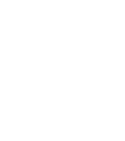 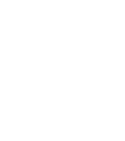 Programme of StudySubject: ArtYear: 12Programme of StudySubject: ArtYear: 12Programme of StudySubject: ArtYear: 12                                                                                Autumn 1                                                                                Autumn 1Coursework Project 1 – Built EnvironmentCoursework Project 1 – Built Environment                                                                            Autumn 2                                                                            Autumn 2Coursework Project 1 – Built EnvironmentCoursework Project 1 – Built Environment                                                                         Spring 1                                                                         Spring 1Extended Writing ProjectExtended Writing Project                                                                        Spring 2                                                                        Spring 2Coursework Project 2 Human FormCoursework Project 2 Human Form                                                                       Summer 1                                                                       Summer 1                                                     Coursework Project “Human Form-  continuation                                                     Coursework Project “Human Form-  continuation                                                                       Summer 2                                                                       Summer 2                                                         Introduction to Personal Investigation + Summer work                                                         Introduction to Personal Investigation + Summer work